SEQUÊNCIA DIDÁTICA: ALFABETIZAÇÃO E MATEMÁTICA LÚDICA07/12/2020 A 11/12/2020PROCEDIMENTO DE ENSINO: JOGO- MONTA FRASES.1° PASSO: RECORTE E MONTE OS DADOS.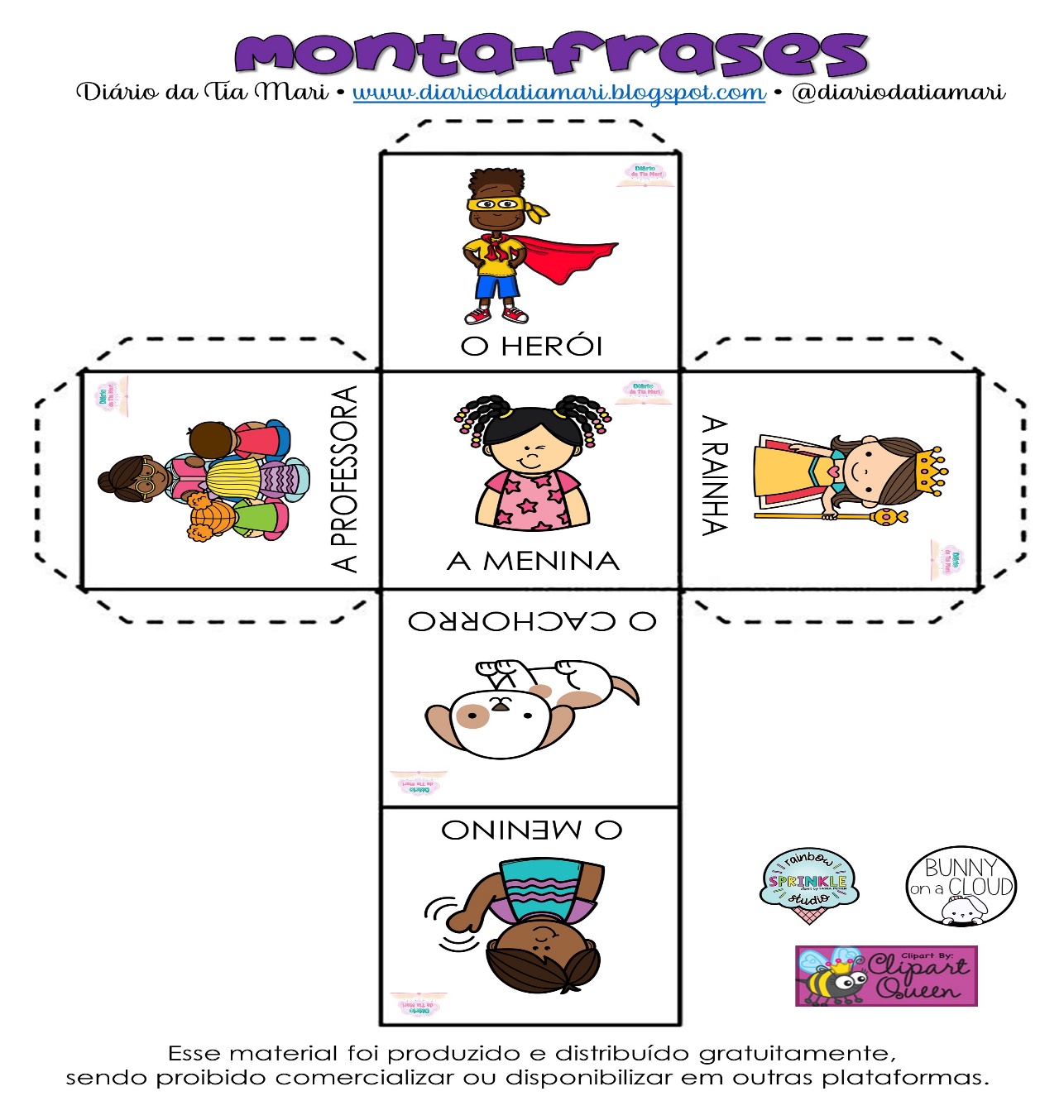 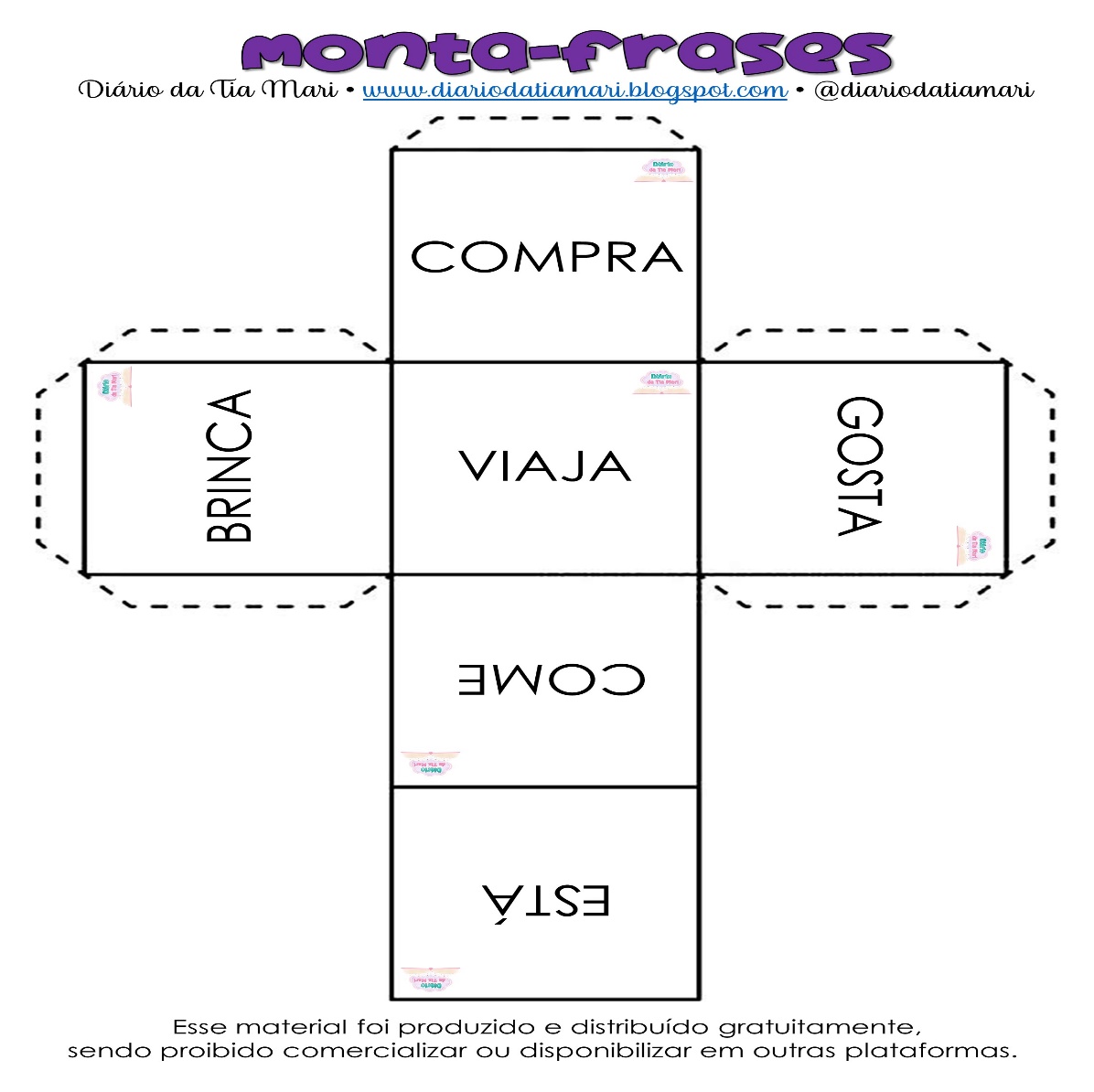 2° PASSO: JOGUE OS DADOS E OBSERVE QUAIS AS PARTES QUE CAIU DO DADO PARA FORMAR A FRASE.DEPOIS ESCREVA O ÍNÍCIO DA FRASE, E FINALIZE ELA COM MUITA CRIATIVIDADE.EXEMPLO: A PROFESSORA GOSTA DE ENSINAR SEUS ALUNOS.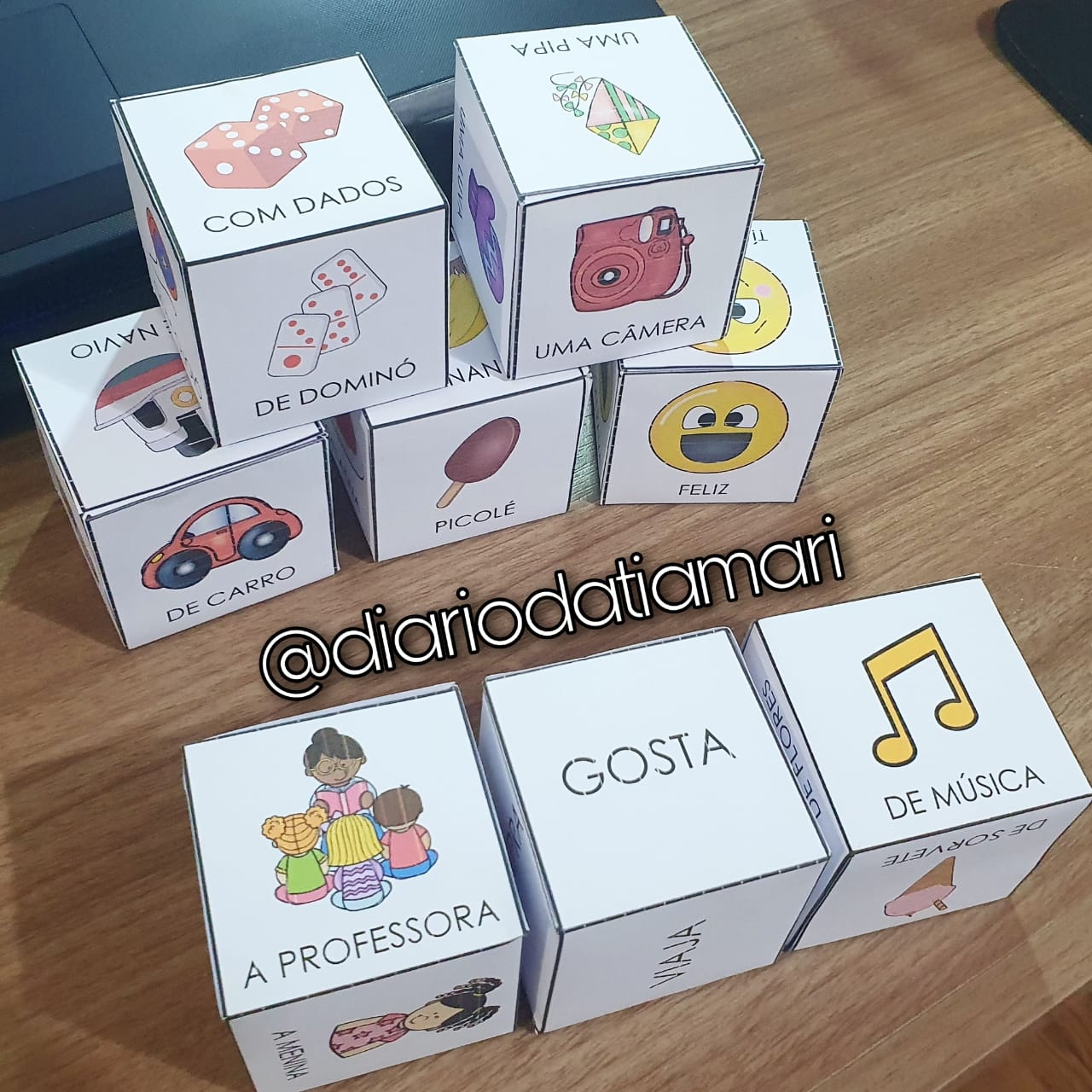 OBSERVE COMO MONTAR OS DADOS: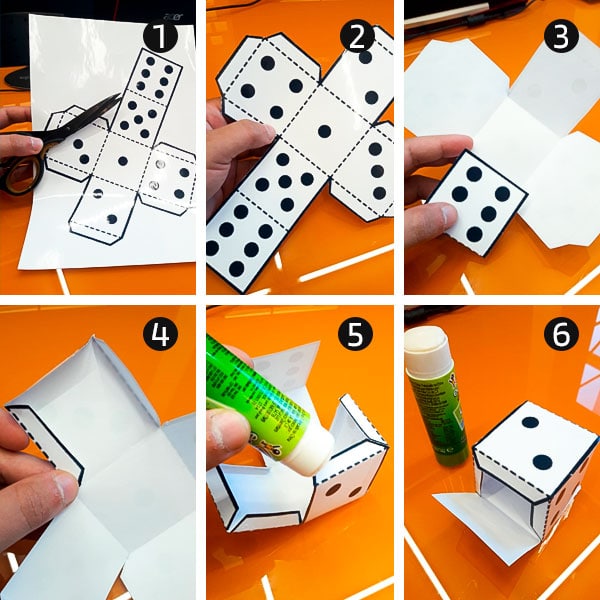                                                                                                                  BOA ATIVIDADE!Escola Municipal de Educação Básica Augustinho Marcon.Catanduvas, dezembro de 2020.Diretora: Tatiana Bittencourt Menegat. Assessora Técnica Pedagógica: Maristela Apª. Borella Baraúna.Assessora Técnica Administrativa: Margarete Petter Dutra.Professora: Franciely Amaro Ferreira.Disciplina: PROSEDI2º ano.